GRAFIK ZAJĘĆ 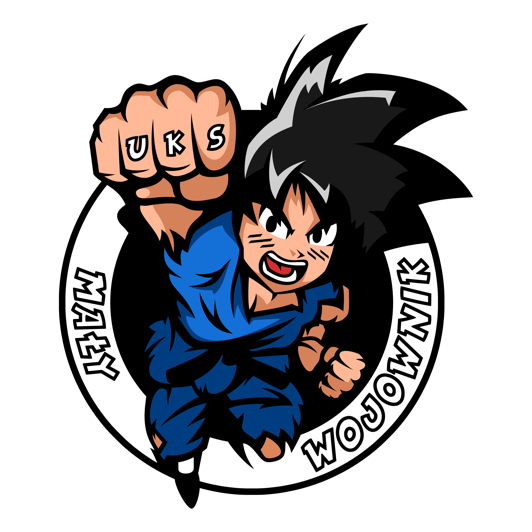 SP 369 UL. PRZYBYSZEWSKIEGO 45TRENER PROWADZĄCY –  ADRIAN CZYŻUK PONIEDZIAŁEKWTOREKŚRODACZWARTEKPIĄTEK16:30-17:30GR. 1 ( 6-10 LAT)16:30-17:30GR. 1 ( 6-10 LAT)